REMADEVI VENUGOPALTEACHING EXPERIENCEPosition: Adjunct Faculty	 Duration: [February 2018 - Current]Campus: South West Campus, Houston Community CollegeSubjects: Bio 1306,1106, 1407Position: Secondary Composite Science Dual Credit Teacher	 Duration: [August 2018- Current]School: Stafford MSDGrades: 9- 12.Subjects: Dual Credit Biology, Freshmen Biology, Anatomy & Physiology, AP BiologyPosition: Substitute Teacher 	 Duration: [February 2017- September 2017]School: Alvin ISDPosition: Teacher Certification Internship Program                              Duration: [September 2016-December 2016]Organization: Texas TeachersPosition: Teacher Assistant, FBISD                                                          Duration: [September 2015-September2016]Organization: FBISD Ten Years of Teaching Biology, Kerala, INDIA             			 Duration: [1998-2000 & 2002-2011]] 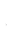 ______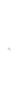 CERTIFICATIONS 7-12 Secondary Certification in Life Science7-12 Secondary Certification in Composite Science 7-12Pedagogy and Professional responsibilities (PPR) EC-12EDUCATION[1995-1996] 	Bachelor of Education	 (B. Ed.)		                  University of Kerala, INDIAAWARDS, SCHOLARSHIPSClass valedictorian, Bachelor of Science, 1993 batch - Catholicate College, Pathanamthitta, INDIAHighest Scorer in Bachelor of Education, Natural Sciences, Batch of 1995, N.S. S. Teacher Training College, Kerala, INDIAUniversity Merit Scholar, Master of Science- 1995, University of Kerala, INDIA 2911 Lake Villa dr.Email: remadevi.venugopal@ hccs.eduEmail: remadevi.venugopal@ hccs.eduEmail: remadevi.venugopal@ hccs.eduMissouri City, TX 77459Missouri City, TX 77459Phone: (281) 261 9239 ext. 3928 Phone: (281) 261 9239 ext. 3928 Phone: (281) 261 9239 ext. 3928 [1993-1995]Master of Science in General and Applied Zoology (MS)              University of Kerala, INDIA[1990-1993]             Bachelor of Zoology (BS)[1990-1993]             Bachelor of Zoology (BS)              Mahatma Gandhi University, Kerala, INDIA